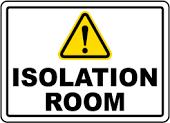 UPON LEAVING ISOLATION ROOM, FOLLOW DOFFING PROCEDURESee SCHOOL NURSE for more details ext _______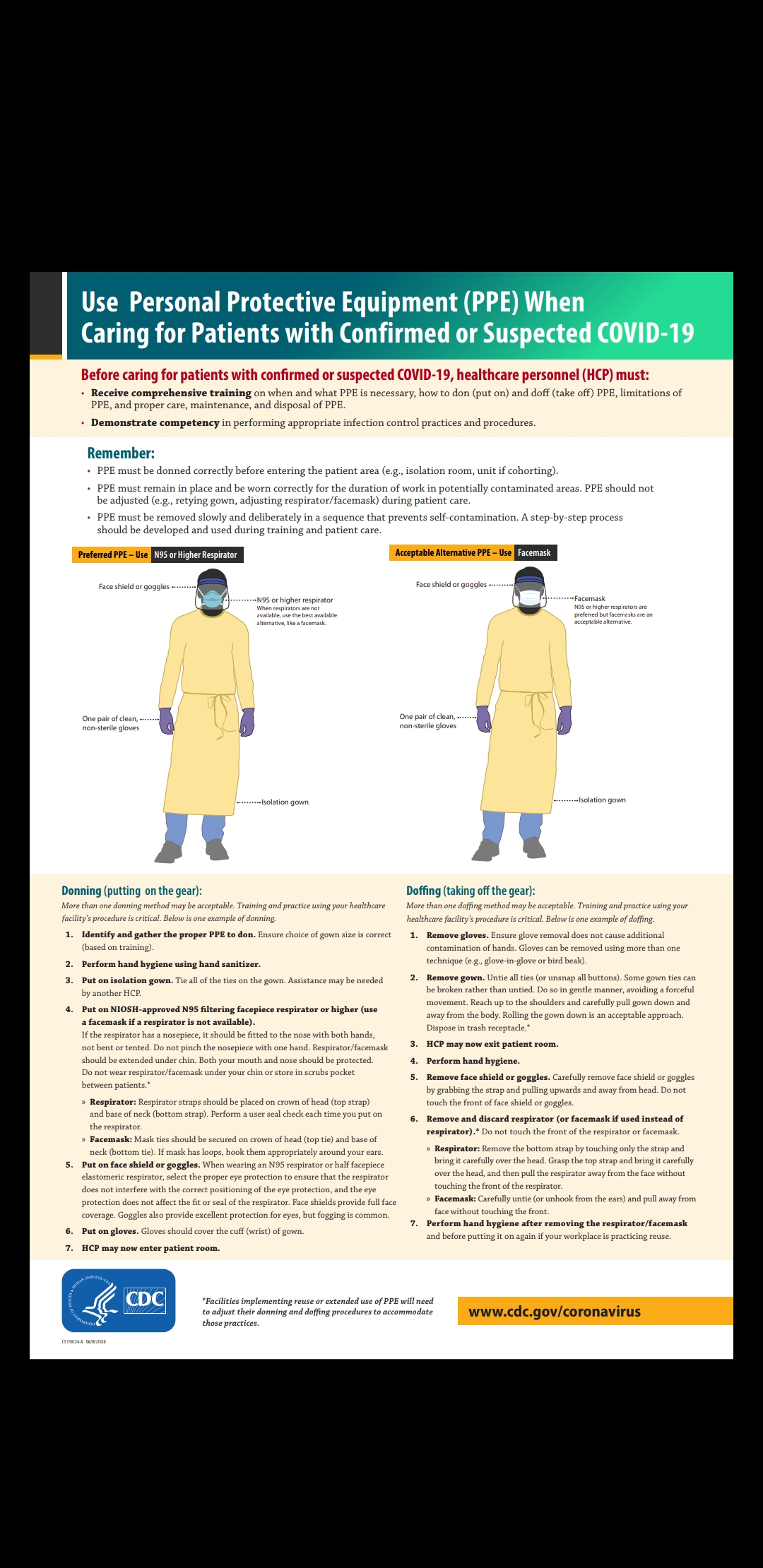 